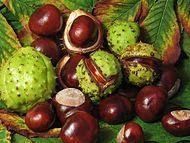                        Kort, gott och blandat från styrelsenEtt stort tack till alla som deltog på den extra arbetsdagen då vi grävde och fyllde grus kring våra cykelbodar. Surströmmingsskivan i mitten av augusti bjöd på information om kommande fiberinstallation men också fint väder och god stämning. Bilder ligger på hemsidan, tillgängliga bara för våra medlemmar då vi inte frågat runt om det är OK att publicera så att alla ser.Under informationsmötet framkom inga invändningar mot installation av fiber i våra fastigheter. Det kommer troligtvis att ske under hösten och tas i bruk nästa sommar. Föreningen tar installationskostnaden och de som idag betalar extra för ett snabbare bredband kommer framöver att klara sig med det som ingår i hyran. TV avtalet med TV2 går ut 2027 så det kommer inte att påverkas i nuläget. Som ni säkert märkt så har arbetet med våra P-platser fortsatt under sommaren men ska nu vara slutfört. Det som återstår av årets (mindre) planerade underhåll är fogning av balkongplattor på våra utanpåliggande balkonger, 9 st. Det har regnat in i en lägenhet pga att det sipprat in vatten under ett av de större regnvädren som vi upplevt i sommar. Planen är att de ska åtgärdas innan höststormarna.Ekonomin ser bra ut, vi ligger bra till mot budget men ser fram emot ett år när vårt nu mycket förmånliga elavtal går ut i maj och vårt största lån sätts om i mars. Vi har nu en räntesats på 0,83% på detta och risken är att vi ser detta mångdubblas. Planen är att amortera det vi orkar för att behålla en bra likviditet. Vårt budgetarbete börjar i oktober och vi återkommer så fort vi kan med besked.// StyrelsenI hus V har framkommit ett önskemål att redskap ska hängas på väggarna så att alla kommer åt dom. Krokar är inhandlade och kommer att sättas upp.Det har också framkommit funderingar kring vådan av att använda de cykelställ som finns. Det kan innebära risk för deformerade hjul och skeva ekrar.Vi kan väl göra ett försök att ta bort cykelställ på en sida, lämpligtvis på vänster sida och utvärdera om detta gör att det känns mindre trångt och mindre risk för skador.Vi tänker att detta görs på försök och så utvärderas fram emot våren.Har ni synpunkter på detta, hör av er till någon i styrelsen, lämpligtvis för de som bor i just hus V 